新 书 推 荐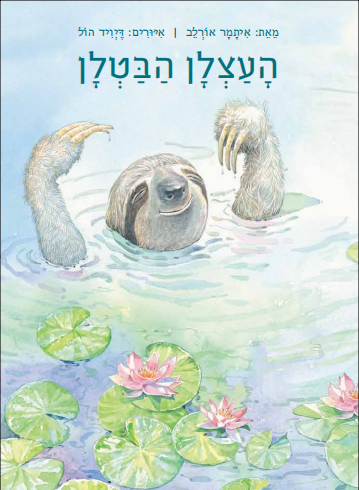 中文书名：《懒惰的树懒》英文书名：THE LAZY SLOTH作    者：Itamar Orlev出 版 社：Am Oved Publishing House代理公司：ANA London/ANA页    数：850 单词出版时间：2019年代理地区：中国大陆、台湾审读资料：电子稿类    型：故事绘本 《懒惰的树懒》（The Lazy Sloth ）是一个有趣的旅行故事它开始于一个懒惰家庭的狂野梦乡，带领读者穿越充满活力和异国情调的南美洲丛林同时，它也是一个寓言故事它试图提醒我们，除了不断追求眼前的满足之外我们的周围还有一个等待我们去探索的真实世界，它是那么有趣，值得我们这些“懒惰的树懒”去不断探索和惊叹内容简介：    在南美洲丛林中的一棵树上，住着一个树懒家庭，和世界上任何其他树懒一样，他们每天做的事情就是睡觉，以及用很缓慢的速度做每一件事。但是他们不会因为这样而产生一丁点儿困扰，他们原本就把日常要做的事情当做大麻烦，能不做尽可能不去做，甚至从来不想离开他们的树。他们最关心的事情就是何时能睡觉，因为在梦之地，树懒变成他们真正的自我——丛林中最勇敢，最有冒险精神的动物。他们一起做着最疯狂，最刺激的梦，正因为如此，每当他们从睡梦中醒来，总会倍感疲惫，动作愈发迟缓，也就更想回去睡觉了。    在这个家里，有一个年轻的树懒受够了这一切。他不想再这样在梦中之地游荡了，他厌倦了一次又一次并非现实，毫无意义的冒险。他想要做另外一种梦，一种更平静、更冥想的梦，无论在梦的世界，还是在他们周围的现实世界，他都想感受一次和平。但是他却无法得到这样的机会，他每天早上醒来都很累，除了回去睡觉别无他法。“你是一个懒惰的树懒。”他的家人这样取笑他。只有他的树懒奶奶为他辩护：“随他去吧，他的这个劲头总有过去的一天。”    有一天，懒惰的树懒终于做了一个安详的梦，完成了一直以来的心愿，他在早上醒来，令他惊讶的是，他感到自己充满了活力。他可以像其他动物一样，快乐地在树枝间漫步，甚至往树的下方探索，来到了树根旁。可是，他不经意间的游荡，却把树懒一家的位置暴露给了一只等在树下，饥饿难耐的黑豹。黑豹想要吃掉他们，树懒爸妈不知该如何是好。    令他们惊讶的是，年轻的树懒建议他们去找一棵新树，在树懒奶奶的支持下，他设法说服了家人，让他们在梦中休息，这样他们就有精力明天出发。于是，史上第一次，树懒一家离开了这棵树，踏上了穿越丛林寻找新树的危险旅程。在路上，他们发现了周围简单并且美丽的现实世界。作者简介：    伊塔玛·奥尔列夫（Itamar Orlev）1975年出生于耶路撒冷。他曾在以色列著名的文学杂志——如Moznaim、Massmerim Mitaam——上发表短篇小说。他的剧本获得一年一度的贝特莱辛剧院开放舞台节（Beit Lessin Theatre Open Stage festival）的一等奖，他的处女作《强盗》（Bandit）获得2015年萨皮尔奖（Sapir Prize）处女作小说奖。他毕业于耶路撒冷的萨姆·斯皮格尔电影学院（Sam Spiegel Film School）编剧专业，并在特拉维夫大学（Tel Aviv University）获得历史学士学位。除了是一名作家，他还是编辑和撰稿人。他现在与妻子和两个儿子住在柏林。内文插图：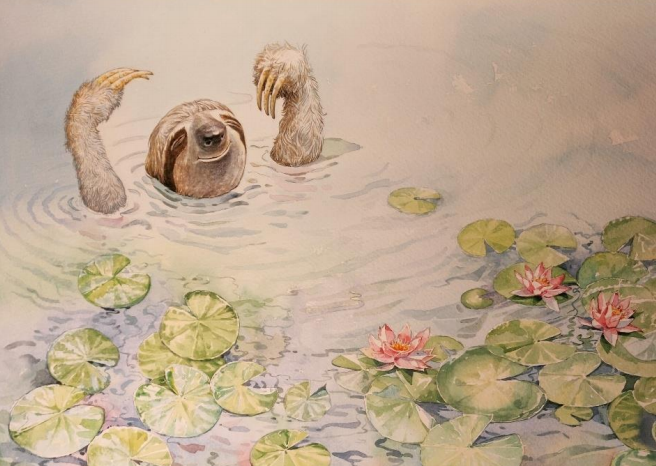 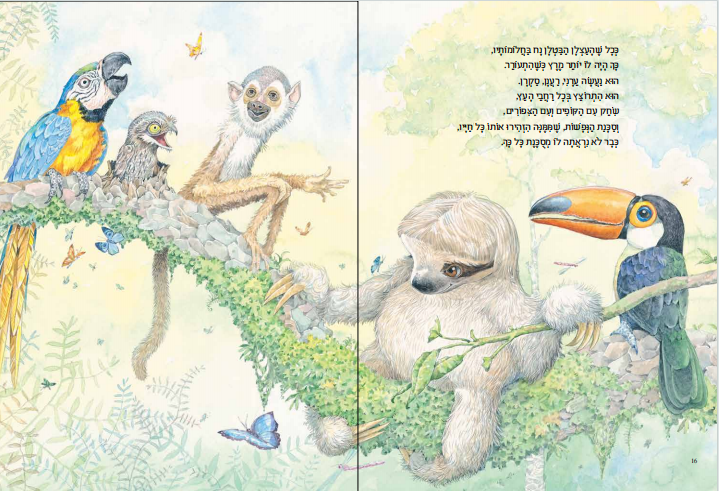 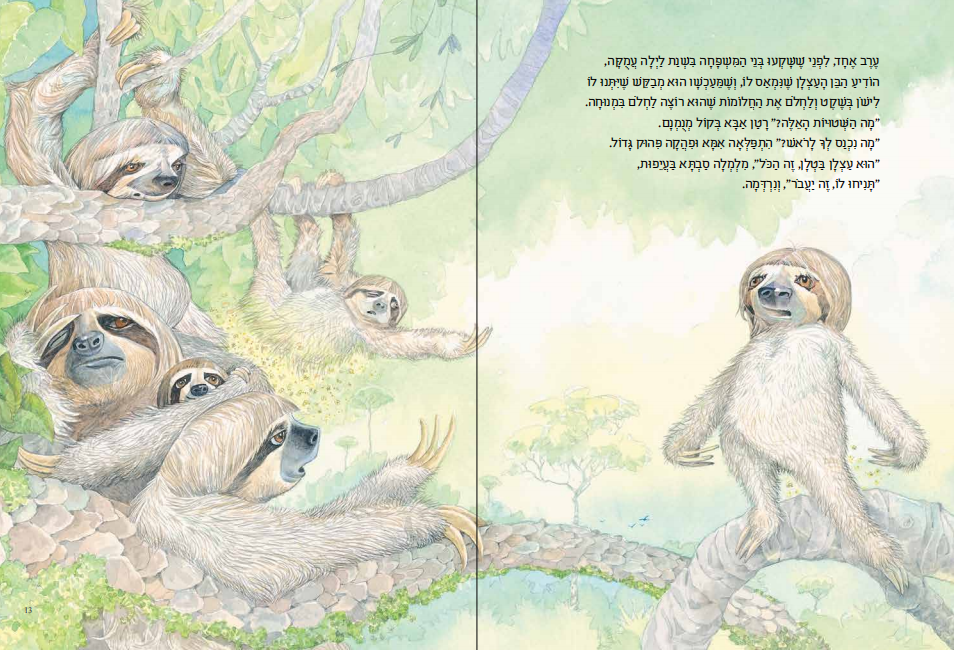 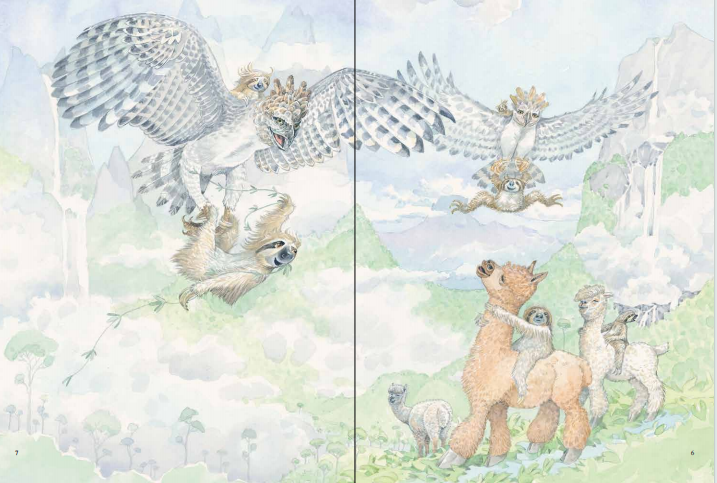 感谢您的阅读！请将反馈信息发至：版权负责人Email：Rights@nurnberg.com.cn安德鲁·纳伯格联合国际有限公司北京代表处北京市海淀区中关村大街甲59号中国人民大学文化大厦1705室, 邮编：100872电话：010-82504106, 传真：010-82504200公司网址：http://www.nurnberg.com.cn书目下载：http://www.nurnberg.com.cn/booklist_zh/list.aspx书讯浏览：http://www.nurnberg.com.cn/book/book.aspx视频推荐：http://www.nurnberg.com.cn/video/video.aspx豆瓣小站：http://site.douban.com/110577/新浪微博：安德鲁纳伯格公司的微博_微博 (weibo.com)微信订阅号：ANABJ2002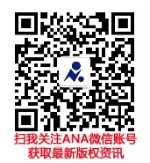 